V 3 – Die Abhängigkeit der Reaktionsgeschwindigkeit von der Temperatur: Die Reaktion von Salzsäure mit Natriumthiosulfat bei verschiedenen TemperaturenMaterialien: 		Becherglas hoch (V= 250 mL), Messzylinder (V= 50 mL), Messpipette (V= 5 mL), weißes Papier mit rotem Kreuz, Stoppuhr, Thermometer, Schüssel für EisbadChemikalien:		Natriumthiosulfat-Lösung ( c(Na2S2O3)=0,05 mol/L), Salzsäure (c(HCl)=2 mol/L), Eiswasser, destilliertes WasserDurchführung: 		In einem Becherglas werden 50 mL Natriumthiosulfat-Lösung mit 5 mL Salzsäure versetzt. Dieses wird auf ein Blatt Papier gestellt und die Zeit bis das Kreuz nicht mehr sichtbar ist wird gestoppt. Nun wird der Versuch mehrmals wiederholt, wobei die Natriumthiosulfat-Lösung vor Zugabe der Salzsäure auf Temperaturen zwischen 10° C und 60° C temperiert werden. Es empfiehlt sich hierbei in 10° C Schritten zu arbeiten und von der Raumtemperatur auszugehen. Entwickeln die SuS den Versuchsaufbau selbst, sollten auch die Temperaturintervalle selbst gewählt werden. Beobachtung:			Bei Zugabe der Salzsäure ist die Lösung zunächst klar. Nach kurzer Zeit färbt sie sich jedoch gelb. Je höher die Temperatur der Lösung ist, desto schneller verfärbt sie sich. Je tiefer die Temperatur der Natriumthiosulfat-Lösung, desto langsamer verfärbt sich die Lösung. Die genauen Messergebnisse sind in Tabelle 3.1 dargestellt.		Tabelle 3.1 – Für den Farbumschlag benötigte Reaktionszeit in Abhängigkeit von der Temperatur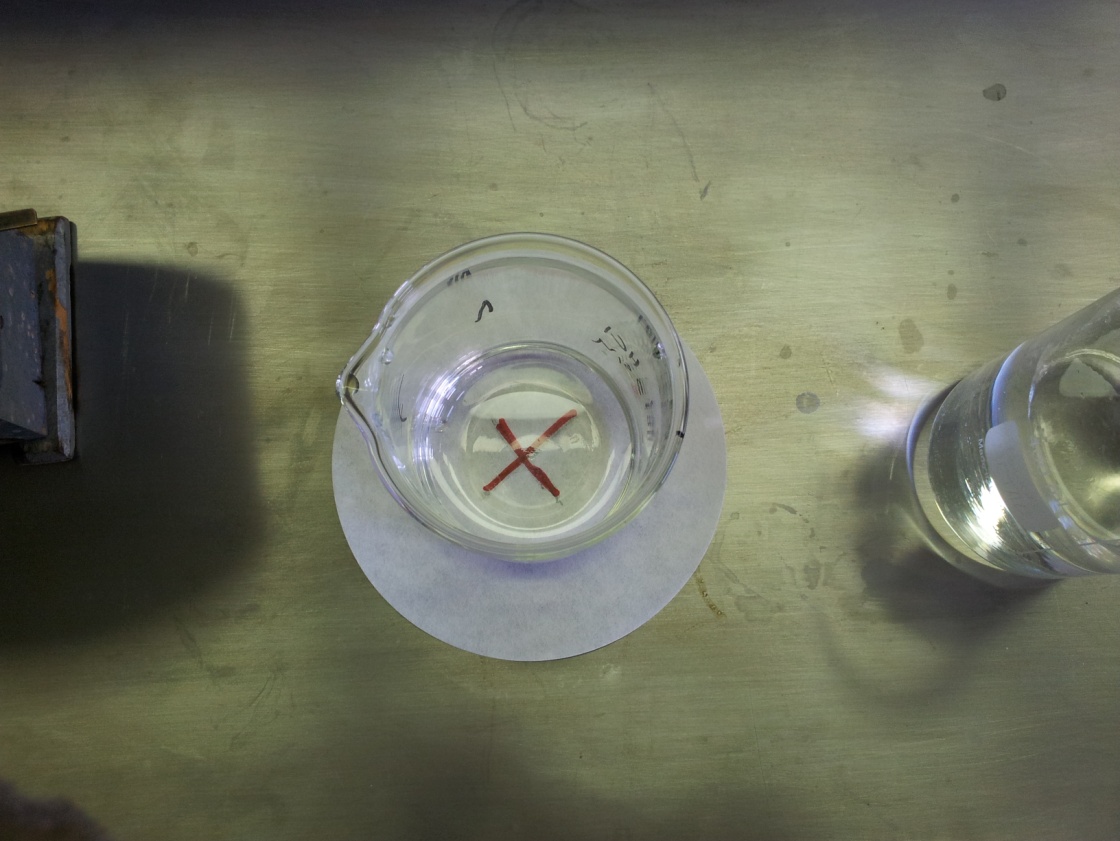 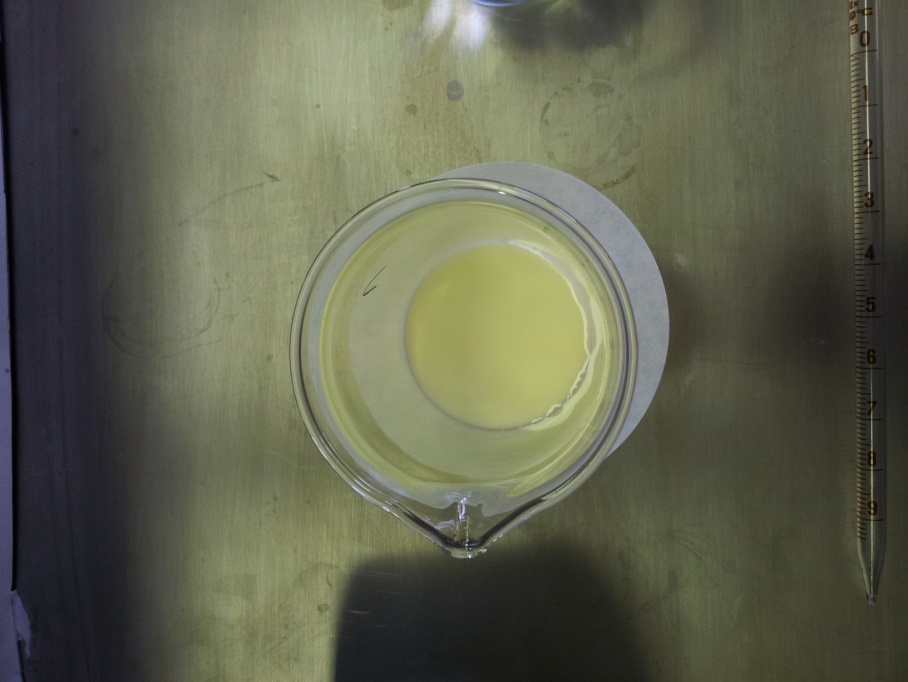 Abb.  – Lösung vor der Verfärbung	Abb. 2 – Lösung nach der VerfärbungDeutung:			Bei der Reaktion von Natriumthiosulfat mit Salzsäure entsteht elementarer Schwefel. Dieser fällt aus und ist für die gelbe Trübung der Reaktion verantwortlich. 		2 Na+(aq) S2O32- (aq) + 2 H+ + 2 Cl- (aq) →SO2 (g) + H2O(l) + 2 Na+ + 2 Cl- (aq) + S(s)↓		Da die Reaktionsgeschwindigkeit unmittelbar von der Menge der Zusammenstöße von hinreichend energetischen Reaktionspartnern abhängt, ist sie auch direkt von der Temperatur abhängig. Somit gilt, je höher die Temperatur, desto höher ist die Reaktionsgeschwindigkeit.		Die Ergebnisse zeigen, dass sich bei einer Temperaturerhöhung der Lösung um 10° C die Reaktionsgeschwindigkeit verdoppelt. Dass dies bei höheren Temperaturen nicht mehr stimmt liegt vor allem an Messfehlern. Zum Beispiel konnte bei 49° C nicht alles Reagenz vor dem Farbumschlag hinzugegeben werden.Entsorgung: 		Abreagierte Lösungen können über das Wasser entsorgt werden. Literatur:	W. Glöcker, et al., Handbuch der experimentellen Chemie: Sekundarbereich II, Band 8- Kinetik, Katalyse, Gleichgewicht, Aulis Verlag, 2005, S. 88-90.GefahrenstoffeGefahrenstoffeGefahrenstoffeGefahrenstoffeGefahrenstoffeGefahrenstoffeGefahrenstoffeGefahrenstoffeGefahrenstoffeNatriumthiosulfatNatriumthiosulfatNatriumthiosulfatH: -H: -H: -P: -P: -P: -Salzsäure (2 mol/L)Salzsäure (2 mol/L)Salzsäure (2 mol/L)H: -H: -H: -P: -P: -P: -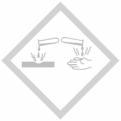 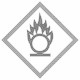 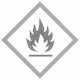 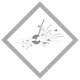 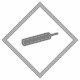 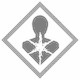 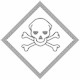 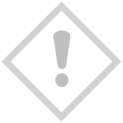 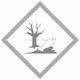 Temperatur in ° CReaktionszeit in Sekunden1215,3277,2374,9493,2 (Zugabe von HCl nicht komplett) 